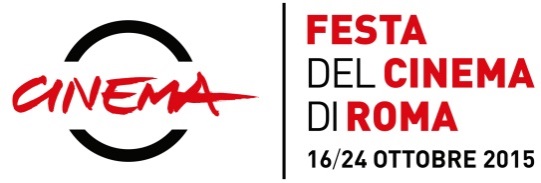 INDIANA PRODUCTION e RAI CINEMApresentano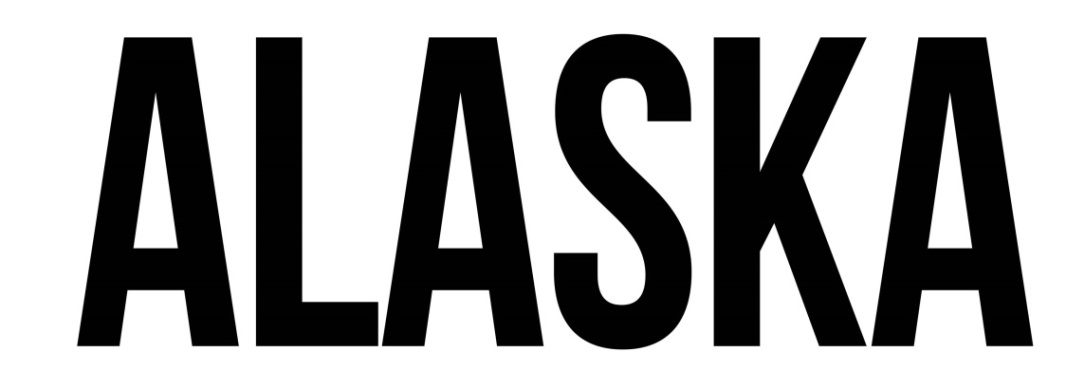 un film di CLAUDIO CUPELLINIuna produzioneINDIANA PRODUCTIONconRAI CINEMAin coproduzione con2.4.7. FILMSuna coproduzioneItalo-FranceseIN VENDITA IN DVD E IN BLU-RAY DISC DAL 5 APRILE 2016Distribuzione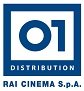  . scheda tecnica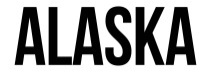 diretto da	CLAUDIO CUPELLINIprodotto da	FABRIZIO DONVITOBENEDETTO HABIBMARCO COHENsoggetto e sceneggiatura		FILIPPO GRAVINO		GUIDO IUCULANO		CLAUDIO CUPELLINIfotografia				GERGELY POHÁRNOKmontaggio				GIUSEPPE TREPICCIONEmusiche				PASQUALE CATALANO					Edizioni musicali SONY/ ATV Music Publishingscenografia				PAKI MEDURIcostumi		MARIANO TUFANOcasting director			JORGELINA DEPETRIS POCHINTESTAcasting francese			MICHAEL LEGUENSsuono 					ANGELO BONANNImontaggio del suono 		PIPPO D’AMATOfonico di mix				FRANCESCO TUMMINELLOsegretaria di edizione		IOLE NATOLIaiuto regia				LORENZO GRASSOdirettore di produzione		ALBERTO MONTEorganizzatore generale		ALESSANDRO MASCHERONIproduttore esecutivo		LORENZO GANGAROSSAproduttore associato		ILARIA CASTIGLIONIuna produzione	INDIANA PRODUCTIONcon 	RAI CINEMAin coproduzione con	2.4.7. FILMSfilm riconosciuto di Interesse Culturale con il contributo economico del MINISTERO dei BENIe delle ATTIVITÀ CULTURALI e del TURISMODIREZIONE GENERALE per il CINEMAin associazione con	B MEDIA 2012 - BACKUP MEDIAcon il sostegno di	BLS - Business Location Südtirol Alto Adigecon il sostegno della	LOMBARDIA FILM COMMISSION -FILM FUND 2014in associazione con	ARMANDO DE ANGELISai sensi delle norme sul tax creditdistribuzione italiana	01 DISTRIBUTIONdistribuzione internazionale	FILMS DISTRIBUTIONnazionalità: ITALIANA | anno di produzione: 2015 |durata film: 125’ . cast artisticoELIO GERMANO			FaustoASTRID BERGÈS FRISBEY 	Nadine	 VALERIO BINASCO 		Sandro	ELENA RADONICICH 		Francesca   ANTOINE OPPENHEIM 		Nicolas	PAOLO PIEROBON 		Marco  PINO COLIZZI 			Alfredo Wiel  MARCO D'AMORE 		Toni  ROSCHDY ZEM 			Benoit  LUBNA AZABAL 			Fannye conANASTASIA VINOGRADOVA		Eva   XAVIER LEMAITRE			Maitre Hotel Parigi    ERIC CARUSO 				Cliente Suite Hotel Parigi    FRED EPAUD 				Barista Parigi    MARIA SOLE MANSUTTI		Cameriera Alaska   RICCARDO FLORIS			Cliente Discoteca   STEFANO FREGNI 			Emilio   	NADIA ALDRIDGE			Responsabile Casting   ROSSANA MORTARA			Assistente Responsabile Casting   ANNA ZELTHONOSOVA 		Ragazza n° 12   		FLORENCE VILLAIN			Anziana Signora Ristorante    		HAZEL MORILLO			CamerieraEDOUARD GIARD			Detenuto Francese   GHARBI ANIS 				Guardia Penitenziaria DOV MAMAN 			Responsabile Brand  ORIETTA NOTARI 			Cameriera Albergo Wiel  ROBERTA ROVELLI 			Amica di Francesca  NICOLA SISTI AJMONE 		Amico di Francesca  GIANNI BISSACA			Impiegato Ufficio Collocamento		DESIREÈ GIORGETTI			Agente ImmobiliareELENA VETTORI			InfermieraDAVIDE ARTICO			Truccatore    . sinossiQuesta è la storia di due persone che non possiedono nulla se non loro stessi. Non hanno radici, non hanno neanche un posto dove sentirsi a casa. Si conoscono per caso, sul tetto di un albergo a Parigi, e già a partire da questo primo incontro si riconoscono: fragili, soli e ossessionati da un’idea di felicità che sembra irraggiungibile. Fausto è italiano ma vive a Parigi, lavorando come cameriere in un grande albergo. Nadine invece è una giovane francese, e possiede la bellezza commovente dei suoi 20 anni. È fragile e allo stesso tempo determinata, viva e pulsante come solo a quell’età si può essere. Il destino avrà in serbo non pochi ostacoli e sorprese per questo amore. Fausto e Nadine continueranno a incontrarsi, a perdersi, a soffrire ed amarsi per scoprire, alla fine, che tutte queste avventure erano solo una parte del loro grande amore.DATI TECNICI E CONTENUTI SPECIALI DVDTIPO	DVD 9		REG 2 - CSS			AUDIO	DOLBY DIGITAL, Italiano, 5.1 	 SOTTOTITOLI	Italiano	 	 		VIDEOaspect ratio	2,40:1 formato video	16/9 widescreen	 	 colore	colore	 	 durata	121m02s	 	 compressione	Mpeg2	 	 Risoluzione	576i	 			CONTENUTI SPECIALI	Trailer ItalianoDATI TECNICI E CONTENUTI SPECIALI BLU-RAY DISCTIPO	BD25		REG B - AACS Type A					AUDIO	DTS HD MA, Italiano, 5.1SOTTOTITOLI	Italiano	 	 VIDEOaspect ratio	2,40:1	 	 formato video	1920x1080	 	 colore	colore	 	 durata	126m04s	 	 compressione	h264	 	 Frame rate	24	 	 CONTENUTI SPECIALI	Trailer Italiano	01 Distribution area home-video: Lucrezia Viti Tel. 06 33179 447 – cell. 348 2565827 lucreziaviti@yahoo.it/ l.viti@raicinema.it Per immagini e materiali vari consultare il sito www.01distribution.it – Area press home-video 